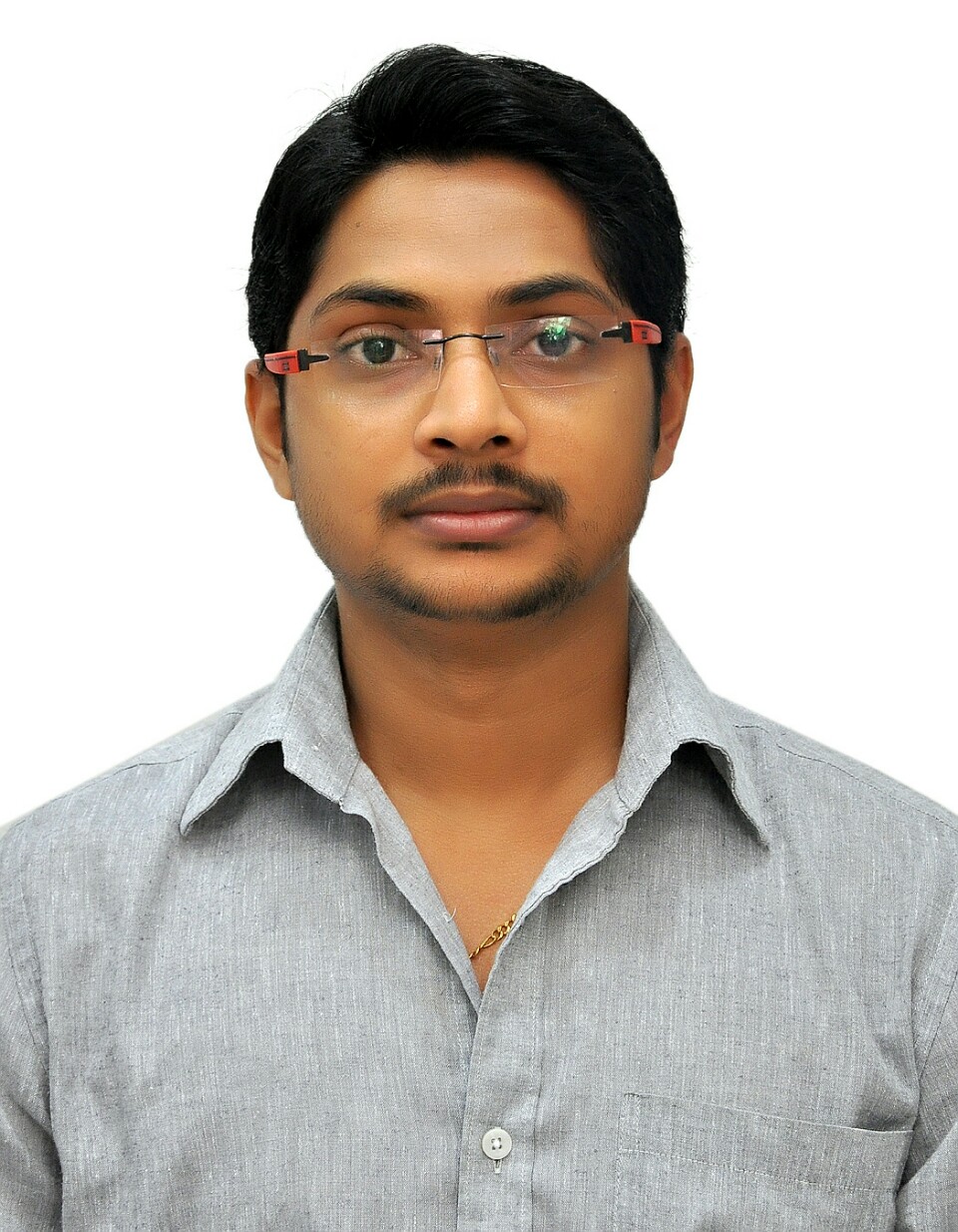 CURRICULUM VITAELIJO  LIJO.308597@2freemail.com CAREER OBJECTIVES:	To Obtain an Opportunity for an Excellent Career Where I Can Contribute My Skills and Knowledge in a Challenging Environment BASIC SKILLS AND KNOWLEDGEHAAD RNACLSAND BLS PROVIDERExcellent communication and interpersonal skills, which provides the ability to interact with end- users, managers, technical personnel etc. Has got excellent work ethics, and is team oriented with strong analytical and leadership qualities .   											AREA OF SPECIALIZATION Surgical Intensive Care UnitCritical care unit DUTIES AND RESPONSIBILITIES Providing total care of patient on ventilatorCare of patients on CRRT and ECMOProviding immediate care of post operative patientsPromotion of health and prevention of infectionMedication : oral , intramuscular , subcutaneous , intradermal , intravenous Manage emergency situations like cardio respiratory arrest and other medical emergenciesAssist intubation and extubationAssist in various invasive and non invasive proceduresMaintenance of good nurse patient relationshipCollection of specimens (serum , ABG , urine , sputum)ICD careCare of pressure sore (Frequent back care and positioning)ASSISTED  IN VARIOUS PROCEDURES SUCH ASPleural tappingBone marrow aspirationArterial and Central line insertionDialysis catheter insertionET intubation and extubationTracheostomy tube changingPeritoneal dialysis catheter placementChest tube placementLumbar punctureAbdominal  ParacentesisEQUIPMENT USEDInvasive and Non invasive VentilatorsCRRT MachineECMO MachineDefibrillatorInfusion pumpPulse oxymeterECG machineSyringe pumpCardiac monitorComputer handlingWORK  EXPERIENCEHospital              :   APOLLO Hospitals, BilaspurPosition              :   Staff NursePeriod                 :   20/10/2010 to 11/03/ 2013Speciality unit    :   Surgical Intensive Care unitHospital             :  HORIZON Hospital,ThaneSpeciality Unit   :   Critical Care UnitPeriod  of work   :   16/12/ 2013 to 09/09/2016ACADEMIC AND PROFESSIONAL QUALIFICATION  REGISTRATION / MEMBERSHIPKarnataka Nursing Council Kerala nursing council life long membershipDECLARATION	I hereby declare that the above mentioned information is true to the best of my knowledge and belief. I understand that in case of any information being found untrue or incorrect at any stage, my candidature is liable to be cancelled.YearExamSubjectUniversity/BoardResult2004Secondary school leaving certificateGenericKerala board of examination84.30%2006Higher secondaryScience Kerala board of examination78.66%2006-2010BSC NursingMedical surgical nursing etcRGUHS Banglore66%